Előterjesztés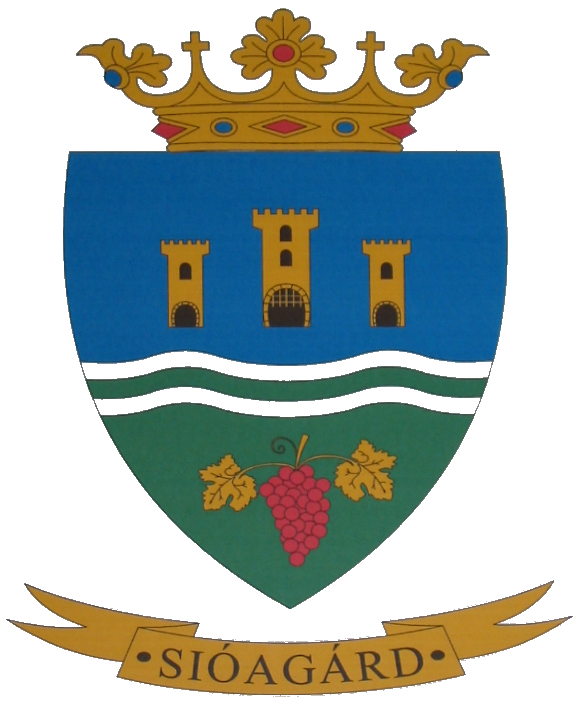 Sióagárd Község Önkormányzata Képviselő-testületének2016. szeptember 22-én tartandó soron következő nyilvános ülésére 6. számú napirendTárgy: Sióagárd Község Önkormányzatának a helyi önszerveződő közösségek pénzügyi támogatásának rendjéről szóló  5/2014. (III.11.) önkormányzati rendeletének módosítása Előterjesztő: Balogh Györgyi aljegyzőElőterjesztést készítette: Balogh Györgyi aljegyzőTisztelt Képviselő- testület!Sióagárd Község képviselő-testülete 2014-ben újraszabályozta a helyi civil szervezetek pénzügyi támogatásának rendjét. A Képviselő-testület korábban egy állandó (Szociális és Civilkapcsolati) bizottságot bízott meg a támogatások odaítélésével, felhasználása szabályszerűségének ellenőrzésével. A település szociális ügyei úgy kívánták, hogy akár a szociális étkeztetésben, akár a segélyezésben elégtelene volt a bizottsági működés. Fenti két feladatot a Sióagárd Község Önkormányzat Szervezeti és Működési szabályairól alkotott 1/2014. (I.20.) önkormányzati rendelete módosításával a testület a polgármesterre ruházta át. A helyi önszerveződő közösségek pénzügyi támogatásáról az utóbbi két évben a képviselő testület az érintettségek figyelembevételével döntött. A szabályozás átgondolását indokolttá teszi a közpénzekből nyújtott támogatások átláthatóságtól szóló 2007. évi CLXXXI. törvény (továbbiakban Knyt), amely kiterjed az államháztartás alrendszerire, ezáltal az önkormányzatok által nyújtott támogatásokra is.  Sióagárd Község Önkormányzatának, képviselő-testületének tagjai közül három fő képviselő tölt be elnöki tisztséget helyi civil szervetekben, mivel érintettek a pénzügyi támogatásokban is. A téma többször vetett fel nyitott kérdéseket, melyekkel kapcsolatban 2015-ben megkértem a Tolna Megyei Kormányhivatal szakmai állásfoglalását is és ami teljes mértékben egybecseng az általunk korábban is képviseltekkel. A Knyt. 6 § (1) e) értelmében Nem indulhat pályázóként, és nem részesülhet támogatásban olyan gazdasági társaság, alapítvány, egyesület, egyházi jogi személy vagy szakszervezet, illetve ezek önálló jogi személyiséggel rendelkező olyan szervezeti egysége, amelyben az a)-c) pont alá tartozó személy vezető tisztségviselő, az alapítvány kezelő szervének, szervezetének tagja, tisztségviselője, az egyesület, az egyházi jogi személy vagy a szakszervezet ügyintéző vagy képviseleti szervének tagja,Knyt. 2. § (1) b) és (1) ca) alpontja szerint b) döntés-előkészítésben közreműködő: az a természetes személy, akiba) munkaviszony jellegű jogviszonyban vagy polgári jogi jogviszony alapján részt vesz a pályázati kiírás vagy a támogatási döntés előkészítésében,bb) támogatási döntés meghozatalára irányuló eljárásban javaslattételi, véleményezési joggal rendelkezik, vagy ilyen joggal rendelkező testület tagja;c) döntéshozó: az a természetes személy, akica) feladat- és hatásköre alapján a támogatási döntés meghozatalára jogosult, vagy az erre jogosult szerv vezetője vagy testület tagja,Az összeférhetetlenség kérdéséről a Knyt. 10-11 §-ai szólnak. Fentiek értelmében a civilszervezetek támogatásában kapcsolatos döntés meghozatalára, olyan szervek jogosultak, amelyek esetében nem áll fenn a Knyt. szerinti összeférhetetlenség. Ilyen szerv lehet valamely állandó, ideiglenes bizottság, a polgármester, sőt a képviselő-testület is, ha az érintett képviselő az összeférhetetlenséget megszünteti.Javaslatunk szerint az elmúlt két évhez hasonlóan fentiek szem előtt tartásával a képviselő testület hozzon felelős döntést a helyi önszerveződő közösségek pénzügyi támogatásáról. A javaslat nem zárja ki, hogy a későbbiekben esetleg ideiglenes bizottságot hozzon létre a képviselő-testület a támogatás odaítélésére. Kérem, a Tisztelt Képviselő-testületet az előterjesztést megtárgyalni, javaslattal élni, valamint a rendeletmódosítást elfogadni szíveskedjen.Sióagárd, 2016. szeptember 17.									Balogh Györgyi sk.									        aljegyzőTisztelt Képviselő-testület!A jogalkotásról szóló 2010. évi CXXX. törvény (Jat.) 17. §-a alapján a rendeletet előkészítő jegyző előzetes hatásvizsgálatot végzett, melyben felmérte a szabályozás várható következményeit.A rendelet módosítás előzetes hatásvizsgálatának megállapításai a következők:Társadalmi, gazdasági, hatásokA pénzügyi támogatás szabályozásának módosítása a támogatás odaítélésének mechanizmusát befolyásolja.Környezeti és egészségügyi következményekA rendeletben foglaltak végrehajtása a környezet terhelését nem érinti.Adminisztratív terheket befolyásoló hatásokA helyi önszerveződő közösségek pénzügyi támogatásnak rendjét szabályozó előírások végrehajtása a szakmai, ügyintézési és adminisztratív feladatok végrehajtásában nem jelent többletfeladatokat a költségvetési szervek számára.A jogszabályok megalkotásának szükségessége, a jogalkotás elmaradásának várható következményeiA rendeletmódosítást az előterjesztésben szereplő okok, valamint a Knyt-ből az előterjesztésben hivatkozott szabály tette szükségessé, elmaradása a törvényes működés szabályait sértené.A jogszabály alkalmazásához szükséges személyi, szervezeti, tárgyi és pénzügyi feltételekA rendelet alkalmazásához szükséges személyi, tárgyi, szervezeti és pénzügyi feltételek rendelkezésre állnak. A rendelet-tervezet elkészítésénél figyelembe vettük a jogszabályszerkesztésről szóló 61/2009. (XII.14.) IRM rendelet előírásait. Kérem a képviselő-testületet, hogy a rendelet tervezetet az előterjesztés szerint fogadja el.Sióagárd,2016. szeptember 17.Balogh Györgyi s.k.aljegyzőINDOKOLÁS:A helyi önszerveződő közösségek pénzügyi támogatásának rendjéről szóló rendeletet a képviselő-testület korábban fennálló bizottságában bekövetkezett változása miatt szükséges módosítani.	T E R VE Z E T SIÓAGÁRD KÖZSÉG ÖNKORMÁNYZATA KÉPVISELŐ-TESTÜLETÉNEK......./2016. (......) számú rendeletea helyi önszerveződő közösségek pénzügyi támogatásának rendjéről alkotott 5/2014. (III.11.) rendeletének módosításáról.Sióagárd Község Önkormányzatának Képviselő-testülete az Alaptörvény 32. cikk (2) bekezdésében meghatározott eredeti jogalkotói hatáskörében, az Alaptörvény 32. cikk (1) bekezdés f) pontjában meghatározott feladatkörében eljárva a helyi önszerveződő közösségek pénzügyi támogatásának rendjéről alkotott 5/2014. (III.11.) számú önkormányzati rendeletének módosításáról az alábbiakat rendeli el: 1. § (1)Az 5/2014. (III.11.) önkormányzati rendelet –továbbiakban R-4. § (1) helyébe az alábbi rendelkezés lép.„4 § (1)    A beérkezett pályázatok elbírálását a Képviselő-testület a közpénzekből nyújtott támogatások átláthatóságáról szóló 2007. évi CLXXXI. törvény szerinti „összeférhetetlenségek” figyelembe vételével végzi el. „2. § (1)	A R. 6. számú melléklete helyébe e rendelet 1. számú melléklete lép.3. § (1)E rendelet 2016. …………………. lép hatályba. (2) A rendelet kihirdetéséről a helyben szokásos módon a jegyző gondoskodik.Kihirdetési záradék:Jelen rendelet 2016. szeptember ....-án kihirdetésre került.Sióagárd, 2016.    																		Balogh Györgyi						                            aljegyzőmelléklet az .../2016. ( IX......) önkormányzati rendelethez Nyilatkozat az államháztartásról szóló 2011. évi CXCV. törvény 50. § (1) bekezdés c) és a nemzeti vagyonról szóló 2011. évi CXCVI. törvény 3. § (1) 1. pontjának való megfelelésrőlTámogató döntéssel, támogatási szerződéssel/okirattal rendelkező pályázók eseténTörvény erejénél fogva átlátható szervezetekAlulírott, ……………………………………..(név)………………………………………….., mint a ………………………………………….(cég)név………………………………………………(adószám)……………. ……………………………………….törvényes képviselője nyilatkozom, hogy az általam képviselt szervezet az államháztartásról szóló 2011. évi CXCV. törvény 50. § (1) bekezdés c) pontjának megfelel, azaz a nemzeti vagyonról szóló 2011. évi CXCVI. törvény 3. § (1) 1. a) pontja szerint (aláhúzandó)egyházi jogi személy,olyan gazdálkodó szervezet, amelyben az állam / [önkormányzat megnevezése] helyi önkormányzat külön-külön vagy együtt 100%-os részesedéssel rendelkezik,az Európai Gazdasági Térségről szóló megállapodásban részes állam [az állam megnevezése] szabályozott piacára bevezetett nyilvánosan működő részvénytársaság,ezért átlátható szervezetnek minősül.Az I. pont alá nem tartozó jogi személyek vagy jogi személyiséggel nem rendelkező gazdálkodó szervezetekAlulírott, …………………………………(név)………………………………………, mint a …………………………………………………………………………………………………………………..(cégnév) …………………………….……(adószám)…………………………..……. törvényes képviselője nyilatkozom, hogy az általam képviselt szervezet az államháztartásról szóló 2011. évi CXCV. törvény 50. § (1) bekezdés c) pontjának megfelel, azaz a nemzeti vagyonról szóló 2011. évi CXCVI. törvény 3. § (1) 1. b) pontja szerint átlátható szervezetnek minősül, az alábbiak szerint: a) az általam képviselt szervezet  olyan belföldi vagy külföldi jogi személy vagy jogi személyiséggel nem rendelkező gazdálkodó szervezet, amely megfelel a következő feltételeknek:aa) tulajdonosi szerkezete, a pénzmosás és a terrorizmus finanszírozása megelőzéséről és megakadályozásáról szóló törvény szerint meghatározott tényleges tulajdonosa megismerhető, amelyről a 2. pontban nyilatkozom, ésab) az Európai Unió tagállamában/ az Európai Gazdasági Térségről szóló megállapodásban részes államban/ a Gazdasági Együttműködési és Fejlesztési Szervezet tagállamában/ olyan államban rendelkezik adóilletőséggel, amellyel Magyarországnak a kettős adóztatás elkerüléséről szóló egyezménye van [a megfelelő aláhúzandó], és ez az ország: ……………………………………….. [ország megnevezése] , ésac) nem minősül a társasági adóról és az osztalékadóról szóló törvény szerint meghatározott ellenőrzött külföldi társaságnak, amelyről a 3. pontban nyilatkozom ésad) az általam képviselt  szervezetben közvetlenül vagy közvetetten több mint 25%-os tulajdonnal, befolyással vagy szavazati joggal bíró jogi személy, jogi személyiséggel nem rendelkező gazdálkodó szervezet tekintetében az aa), ab) és ac) alpont szerinti feltételek fennállnak, amelyről a 4. pontban nyilatkozom.Nyilatkozat tényleges tulajdonosrólAz általam képviselt szervezetnek a pénzmosás és a terrorizmus finanszírozása megelőzéséről és megakadályozásáról szóló 2007. évi CXXXVI. törvény 3. § r) pontja alapján a következő természetes személy(ek) a tényleges tulajdonosa(i)*:* r) tényleges tulajdonos:ra) az a természetes személy, aki jogi személyben vagy jogi személyiséggel nem rendelkező szervezetben közvetlenül vagy - a Polgári Törvénykönyvről szóló 1959. évi IV. törvény (a továbbiakban: Ptk.) 685/B. § (3) bekezdésében meghatározott módon - közvetve a szavazati jogok vagy a tulajdoni hányad legalább huszonöt százalékával rendelkezik, ha a jogi személy vagy jogi személyiséggel nem rendelkező szervezet nem a szabályozott piacon jegyzett társaság, amelyre a közösségi jogi szabályozással vagy azzal egyenértékű nemzetközi előírásokkal összhangban lévő közzétételi követelmények vonatkoznak,rb) az a természetes személy, aki jogi személyben vagy jogi személyiséggel nem rendelkező szervezetben - a Ptk. 685/B. § (2) bekezdésében meghatározott - meghatározó befolyással rendelkezik,rc) az a természetes személy, akinek megbízásából valamely ügyleti megbízást végrehajtanak,re) az ra)-rb) alpontokban meghatározott természetes személy hiányában a jogi személy vagy jogi személyiséggel nem rendelkező szervezet vezető tisztségviselője;Nyilatkozat a külföldi ellenőrzött társasági minősítésről:Amennyiben a pályázó nem magyarországi székhelyű, és üzletvezetésének helye külföldön van, és székhelye, illetősége az Európai Unió tagállamában, az OECD tagállamában vagy olyan államban van, amellyel Magyarországnak hatályos egyezménye van a kettős adóztatás elkerülésére, kérjük adja meg a pályázat benyújtásának évétől kezdődően az utolsó lezárt adóévig, hogy a gazdálkodó szervezet és az adott államban lévő kapcsolt vállalkozásai által együttesen saját eszközzel és munkaviszonyban foglalkoztatott munkavállalókkal végzett termelő, feldolgozó, mezőgazdasági, szolgáltató, befektetői, valamint kereskedelmi tevékenységéből származó bevétele hány százaléka az összes bevételének, az alábbiak szerint (amennyiben több gazdálkodó szervezet van, kérjük újabb táblázat kitöltését): Amennyiben a pályázó magyarországi székhellyel rendelkezik, nem külföldi ellenőrzött társaság.Nyilatkozat a közvetlenül vagy közvetetten több mint 25%-os tulajdonnal, befolyással, szavazati joggal bíró államháztartáson kívüli jogi személy vagy jogi személyiséggel nem rendelkező gazdálkodó szervezet átláthatóságárólA közvetlenül vagy közvetetten több mint 25%-os tulajdonnal, befolyással, szavazati joggal bíró jogi személy vagy jogi személyiséggel nem rendelkező gazdálkodó szervezet(ek) és adóilletőségük:A közvetlenül vagy közvetetten több mint 25%-os tulajdonnal, befolyással, szavazati joggal bíró jogi személy vagy jogi személyiséggel nem rendelkező gazdálkodó szervezet tényleges tulajdonosa(i):A közvetlenül vagy közvetetten több mint 25%-os tulajdonnal, befolyással, szavazati joggal bíró jogi személy vagy jogi személyiséggel nem rendelkező gazdálkodó szervezet a társasági adóról és az osztalékadóról szóló 1996. évi LXXXI. törvény 4. § 11. pontja szerinti ellenőrzött külföldi társasági* minősítése Amennyiben a 4.1. pontban felsorolt gazdálkodó szervezetek székhelye, illetősége az Európai Unió tagállamában, az OECD tagállamában vagy olyan államban van, amellyel Magyarországnak hatályos egyezménye van a kettős adóztatás elkerülésére, kérjük adja meg a pályázat benyújtásának évétől kezdődően az utolsó lezárt adóévig, hogy a gazdálkodó szervezet és az adott államban lévő kapcsolt vállalkozásai által együttesen saját eszközzel és munkaviszonyban foglalkoztatott munkavállalókkal végzett termelő, feldolgozó, mezőgazdasági, szolgáltató, befektetői, valamint kereskedelmi tevékenységéből származó bevétele hány százaléka az összes bevételének, az alábbiak szerint (amennyiben több gazdálkodó szervezet van, kérjük újabb táblázat kitöltését): *Ellenőrzött külföldi társaság: az a külföldi személy, illetve az üzletvezetés helye alapján külföldi illetőségű (a továbbiakban együtt: külföldi társaság), amelyben a külföldi társaság adóéve napjainak többségében a személyi jövedelemadóról szóló törvény szerint belföldi illetőségű tényleges tulajdonos (a továbbiakban: részesedéssel rendelkező) van, valamint az a külföldi társaság, amelynek az adóévben elért bevételei többségében magyarországi forrásból származnak, bármely esetben akkor, ha a külföldi társaság által az adóévre fizetett (fizetendő), adóvisszatérítéssel csökkentett társasági adónak megfelelő adó és az adóalap [csoportos adóalanyiság esetén a csoportszinten fizetett (fizetendő) adóvisszatérítéssel csökkentett adó és az adóalap] százalékban kifejezett hányadosa nem éri el a 10 százalékot vagy a külföldi társaság nulla vagy negatív adóalap miatt nem fizet társasági adónak megfelelő adót, bár eredménye pozitív; nem kell e rendelkezést alkalmazni, ha a külföldi társaság székhelye, illetősége az Európai Unió tagállamában, az OECD tagállamában vagy olyan államban van, amellyel Magyarországnak hatályos egyezménye van a kettős adóztatás elkerülésére és amely államban valódi gazdasági jelenléttel bír, azzal, hogya) valódi gazdasági jelenlétnek minősül a külföldi társaság és az adott államban lévő kapcsolt vállalkozásai által együttesen saját eszközzel és munkaviszonyban foglalkoztatott munkavállalókkal végzett termelő, feldolgozó, mezőgazdasági, szolgáltató, befektetői, valamint kereskedelmi tevékenység, ha az ebből származó bevételük eléri az összes bevételük legalább 50 százalékát;b) befektetői tevékenységnek minősül a tulajdoni részesedést jelentő tartós befektetés, a hitelviszonyt megtestesítő értékpapír megszerzése, tartása és elidegenítése, valamint az adott államban az értékpapírokra, befektetési szolgáltatásokra vonatkozó jogszabályok által szabályozott, illetve a pénzügyi szolgáltatási, befektetési szolgáltatási tevékenység felügyeletét ellátó hatóság által felügyelt, illetve engedélyezett alap, társaság vagy egyéb szervezet, továbbá az adott állam illetékeshatóságának engedélyével rendelkező alapkezelő által kezelt, ugyanazon országban alapított vagy bejegyzett alap, társaság vagy egyéb szervezet befektetése, illetve tevékenysége;c) nulla vagy negatív eredmény és adóalap esetén a külföldi állam által jogszabályban előírt társasági adónak megfelelő adó mértékének (amennyiben a külföldi állam az adóalap összegétől függően több társasági adónak megfelelő adómértéket alkalmaz, akkor a legkisebb mértéknek) kell elérnie a 10 százalékot;d) a külföldi társaság adóéve alatt a részesedéssel rendelkező adóévének utolsó napján vagy napjáig lezárult utolsó adóévet kell érteni;e) e rendelkezéseket önállóan alkalmazni kell a külföldi társaság székhelyétől, illetőségétől eltérő államban lévő telephelyére is;f) e rendelkezés alkalmazásában tényleges tulajdonosnak minősül az a magánszemély, aki a külföldi társaságban közvetlenül vagy közvetve a szavazati jogok vagy a tulajdoni hányad legalább tíz százalékával vagy - a Polgári Törvénykönyv (a továbbiakban: Ptk.) rendelkezéseinek megfelelő alkalmazásával - meghatározó befolyással rendelkezik;g) nem minősül ellenőrzött külföldi társaságnak a külföldi társaság, amelyben az adóév első napján már legalább öt éve elismert tőzsdén jegyzett személy vagy kapcsolt vállalkozása az adóév minden napján legalább 25 százalékos részesedéssel rendelkezik.Civil szervezetek, vízitársulatokAlulírott, …………………………………………..……(név)………………………………….., mint a ……………………………………………………(civil szervezet, vízitársulat neve) ……………………………………(adószám) …………………………………………………..……. törvényes képviselője nyilatkozom, hogy az általam képviselt szervezet az államháztartásról szóló 2011. évi CXCV. törvény 50. § (1) bekezdés c) pontjának megfelel, azaz a nemzeti vagyonról szóló 2011. évi CXCVI. törvény 3. §-(1) 1. c) pontja szerint átlátható szervezetnek minősül, az alábbiak szerint: Az általam képviselt szervezet vezető tisztségviselői: Az általam képviselt szervezet, valamint az a) pont szerinti vezető tisztségviselői az alábbi szervezet(ek)ben rendelkeznek 25%-ot meghaladó részesedéssel:A b) pont szerinti szervezet(ek) átlátható szervezetek, azazca) tulajdonosi szerkezete, a pénzmosás és a terrorizmus finanszírozása megelőzéséről és megakadályozásáról szóló törvény szerint meghatározott tényleges tulajdonosa megismerhető, amelyről a 2. pontban nyilatkozom,cb) az Európai Unió tagállamában, az Európai Gazdasági Térségről szóló megállapodásban részes államban, a Gazdasági Együttműködési és Fejlesztési Szervezet tagállamában, olyan államban rendelkezik adóilletőséggel, amellyel Magyarországnak a kettős adóztatás elkerüléséről szóló egyezménye van, amelyről a 3. pontban nyilatkozom,cc) nem minősül a társasági adóról és az osztalékadóról szóló törvény szerint meghatározott ellenőrzött külföldi társaságnak, amelyről a 3. pontban nyilatkozom,cd) a  szervezetben közvetlenül vagy közvetetten több mint 25%-os tulajdonnal, befolyással vagy szavazati joggal bíró jogi személy, jogi személyiséggel nem rendelkező gazdálkodó szervezet tekintetében az ca), cb) és cc) alpont szerinti feltételek fennállnak, amelyről a 4. pontban nyilatkozom.Nyilatkozat tényleges tulajdonosrólA b) pont szerinti  szervezetnek a pénzmosás és a terrorizmus finanszírozása megelőzéséről és megakadályozásáról szóló 2007. évi CXXXVI. törvény 3. § r) pontja alapján a következő természetes személy(ek) a tényleges tulajdonosa(i)*:Nyilatkozat a b) pont szerinti szervezet átláthatóságárólA b) pont szerinti szervezet(ek) adóilletőségeA b) szerinti szervezetek ellenőrzött külföldi társasági minősítése Amennyiben a 3.1. pontban felsorolt gazdálkodó szervezetek székhelye, illetősége az Európai Unió tagállamában, az OECD tagállamában vagy olyan államban van, amellyel Magyarországnak hatályos egyezménye van a kettős adóztatás elkerülésére, kérjük adja meg a pályázat benyújtásának évétől kezdődően az utolsó lezárt adóévig, hogy a gazdálkodó szervezet és az adott államban lévő kapcsolt vállalkozásai által együttesen saját eszközzel és munkaviszonyban foglalkoztatott munkavállalókkal végzett termelő, feldolgozó, mezőgazdasági, szolgáltató, befektetői, valamint kereskedelmi tevékenységéből származó bevétele hány százaléka az összes bevételének, az alábbiak szerint (amennyiben több gazdálkodó szervezet van, kérjük újabb táblázat kitöltését): Nyilatkozat azoknak a szervezeteknek az átláthatóságáról, amelyek közvetlenül vagy közvetetten több mint 25%-os tulajdonnal, befolyással vagy szavazati joggal rendelkeznek olyan gazdálkodó szervezetben, amelyben a civil szervezet, vízitársulat vagy ezek vezető tisztségviselői 25%-ot meghaladó részesedéssel rendelkeznekNyilatkozom továbbá, hogy a felsorolt követelményeknek az általam képviselt szervezet a ………………………………………………………………………………. sz. projekt benyújtásának időpontjában (……………………………. – év.hó.nap) is megfelelt.Kijelentem, hogy az általam képviselt szervezet alapító (létesítő) okirata, illetve külön jogszabály szerinti nyilvántartásba vételt igazoló okirata alapján jogosult vagyok a szervezet képviseletére (és cégjegyzésére).Kelt:………………………….……………………………………cégszerű aláírásszáma:                                                       TÁMOGATÁSI SZERZŐDÉSmely létrejött egyrészről Sióagárd Község Önkormányzata (7171, Sióagárd, Kossuth L u. 9 képviseli: Háry János  polgármester), továbbiakban, mint Támogató, másrészről ………………………………….. (szervezet neve)  ………………………………….. (szervezet címe) (képviseli:………………………….), mint Támogatott között, a szervezet ….. évi  támogatása tárgyában:1.) A Támogató Sióagárd Község Önkormányzata Képviselő-testületének  Ad-Hoc  Bizottsága  ……….. sz. határozata alapján Támogatott részére …… - Ft, azaz ………………..  forint, célzott támogatást nyújt a …… évben a szervezet működésére.A Támogató a támogatást  a Támogatott bankszámlájára: ………………..  átutalja …………. napigA Támogatott a támogatás felhasználásáról írásos szakmai és – záradékolt és hitelesített számlamásolatok csatolásával - pénzügyi beszámolót készít, melyet Sióagárd Község Önkormányzatának  címezve a Kölesdi Közös Önkormányzati Hivatal Sióagárdi kirendeltségéhez legkésőbb ………. január 15-ig benyújt. Az eredeti számlákon fel kell tüntetni jelen támogatási szerződés számát, illetve „A számla összegéből …… forint kizárólag a …….. sz. támogatási szerződés terhére elszámolva.” feliratot. A támogatási összeg kizárólag az 1. pontban felsorolt tevékenységekkel kapcsolatban felmerülő költségek fedezetéül használható fel.  4.)  A beszámolót a Sióagárd Község Önkormányzata  képviselő-testülete Ad-Hoc  Bizottsága tárgyalja és fogadja el, ezt megelőzően a hivatal szükség esetén hiánypótlásra szólítja fel a Támogatottat, amely köteles azt 5 napon belül a 3. pont szerint benyújtani. Ez esetben a beszámolóról  bizottság a soron következő ülésén dönt.5.) Amennyiben a beszámoló a megállapodásban szereplő határidőig nem érkezik meg, illetve azt a bizottság  a hiánypótlást követően sem fogadja el, a Támogatott köteles a támogatás teljes összegét legkésőbb ……  év .03.31-ig az önkormányzat számlájára visszautalni. Ebben az esetben a szervezet a következő két évben nem részesülhet önkormányzati támogatásban. A Támogatott hozzájárul a támogatás rendeltetésszerű felhasználásának a Kölesdi Közös Önkormányzati Hivatal Sióagárdi kirendeltsége által ellenőrzéssel megbízott személyek és szervezetek általi ellenőrzéséhez.A támogatás felhasználására vonatkozó egyéb rendelkezéseket a helyi önszerveződő közösségek pénzügyi támogatásának rendjéről  szóló 5/2014  (III.11)  sz. képviselő-testületi határozattal elfogadott rendelet, , valamint a Ptk. vonatkozó rendelkezései tartalmazzák.Sióagárd, …………………….……………………………………			……………………………………	    Támogató							    Támogatott	Ellenjegyzem:SIÓAGÁRD község ÖnkormányzatI Képviselő-testületének  7/2015. (III.3.) önkormányzati rendeletével módosított 5/2014. (III.11.) ÖNKORMÁNYZATI rendeletea helyi önszerveződő közösségek pénzügyi támogatásának rendjérőL -egységes szerkezetben-Sióagárd Község Önkormányzati Képviselő-testülete az Alaptörvény 32. cikke (1) bekezdésének felhatalmazása alapján, Magyarország helyi önkormányzatairól szóló 2011. évi CLXXXIX. törvény 42. § (1) bekezdésében meghatározott feladatkörében eljárva, figyelemmel a közpénzekből nyújtott támogatások átláthatóságáról szóló 2007. évi CLXXXI. törvényben foglaltakra – a helyi önszerveződő közösségek pénzügyi támogatásának rendjéről az alábbi rendeletet alkotja:I. RÉSZáltalános rendelkezések§A rendelet hatályaA rendelet hatálya a helyi önszerveződő közösségek jelen rendeletben szabályozott pályázati rendszer keretében történő pénzügyi támogatására terjed ki. Az (1) bekezdés alkalmazásában helyi önszerveződő közösség: az illetékes bíróság által bejegyzett, az egyesülési jogról szóló az egyesülési jogról, a közhasznú jogállásról, valamint a civil szervezetek működéséről és támogatásáról szóló 2011. évi CLXXV. törvény szerinti civil szervezet, amely az önkormányzat illetékességi területén működő alapszervezettel rendelkezik, vagy az önkormányzat illetékességi területén, illetve arra kiterjedően végzi közösségi tevékenységét,az a) pont alkalmazásában nem minősül helyi önszerveződő közösségnek a politikai párt helyi alapszervezete.§A rendelet célja, alapelveiSióagárd Község Önkormányzati Képviselő-testülete (a továbbiakban: Képviselő-testület) elismeri és támogatja azt a tevékenységet, amelyet a településen élő vagy dolgozó polgárok önszerveződő közösségei végeznek az önkormányzati feladatok megvalósítása, a polgárok közéletbe való bevonása, a település fejlesztése és szépítése, a környezetvédelem, az arra rászorulók támogatása, a kultúra és a hagyományok ápolása, a lakosság művelődése, oktatása, szórakozása, sportolása érdekében.Az (1) bekezdésben foglalt elvek megvalósítása érdekében a Képviselő-testület Sióagárd Község Önkormányzata (a továbbiakban: Önkormányzat) éves költségvetéséről szóló rendeletében – az önkormányzat anyagi lehetőségeitől függően – keretet állapít meg a helyi önszerveződő közösségek pénzügyi támogatásának céljára, és a keret felhasználásáról való döntés megfelelő előkészítése, az önszerveződő közösségek közötti esélyegyenlőség biztosítása érdekében bevezeti a pályázati rendszert, melynek feltételeit, az eljárás rendjét e rendeletében szabályozza.A támogatási keretből nyújtott támogatások formájaPályázat formájábanEgyedi kérelem formájábanVisszatérítendő támogatás formájábanII. RÉSZa helyi önszerveződő közösségek pénzügyi támogatásának rendje3. §A pályázatok benyújtásaA helyi önszerveződő közösségek pénzügyi támogatása iránti pályázatokat írásban, az 1. számú mellékletben rögzített, kitöltött és cégszerűen aláírt Pályázati Adatlapon a Kölesdi Közös Önkormányzati Hivatal Sióagárdi Kirendeltségéhez (a továbbiakban: Közös Hivatal) kell benyújtani az Önkormányzat tárgyévi költségvetésről szóló rendelet kihirdetését követő 30 napon belül.A pályázathoz csatolni kell:a helyi önszerveződő közösség 30 napnál nem régebbi cégkivonatát;a helyi önszerveződő közösség hatályos alapszabályát vagy működésének egyéb hatályos alapdokumentumát;a helyi önszerveződő közösség által pályázott összeg felhasználásának tervezetét, a várható költségek szerint részletezve;a közpénzekből nyújtott támogatások átláthatóságáról szóló 2007. évi CLXXXI. törvény (a továbbiakban: Ksztv.) 14. §-a szerint kitöltött és cégszerűen aláírt, a jelen rendelet 3. számú mellékletében meghatározott nyilatkozatot, érintettség fennállása esetén a Ksztv. 8. §-a szerinti kitöltött és cégszerűen aláírt, a jelen rendelet 4. számú mellékletében meghatározott közzétételi kérelmet.e) Nyilatkozat köztartozásról, hozzájárulás a pályázatban foglalt adatok kezeléséhez és a Sióagárdi krónikában, valamint Sióagárd község hivatalos internetes honlapján való közzétételhez. (5 sz. melléklet)Nyilatkozat az államháztartásról szóló 2011. évi CXCV törvény 50 § (1) bekezdés c) és a nemzeti vagyonról szóló 2011. évi CXCVI törvény 3 § (1) 1. pontjának való megfeleltetésről (6 sz. melléklet)a tárgyévi  letétbe helyezett beszámolóról szóló dokumentumot a 2011. évi CLXXV tv 30 § és 75 § előírásával összhangban.Amennyiben a helyi önszerveződő közösség korábban már részesült támogatásban, a (2) bekezdés b) pontokban felsorolt dokumentumok benyújtása mellőzhető abban az esetben, ha az előző támogatás óta eltelt időszakban e dokumentumok tartalmát illető változás nem történt. A (2) bekezdés c) és d) pontjában felsoroltak mellőzhetők abban az esetben, ha azokról a képviselő-testület a tárgyévet megelőző évre vonatkozóan korábban döntött.§A beérkezett pályázatok elbírálása A beérkezett pályázatok elbírálását a Képviselő-testület a közpénzekből nyújtott támogatások átláthatóságáról szóló 2007. évi CLXXXI. törvény szerinti „összeférhetetlenségek” figyelembe vételével végzi el.A támogatási keret felosztását végző három tagú Bizottság olyan személyekből állhat, akik a Ksztv. 6. §-ának (1) bekezdése e) pontjában foglaltak szerint a támogatás odaítélésére vonatkozó döntés meghozatalában nem minősülnek összeférhetetlennek, azaz helyi önszerveződő közösségben a hivatkozott jogszabályhelyen felsorolt tisztségek egyikével sem rendelkeznek. A pályázati határidő elteltét követő 30 napon belül a Bizottság valamennyi beérkezett pályázatot megvizsgálja. Vizsgálata különösen arra terjed ki, hogya támogatandó cél kiemelten közérdekű célnak minősül-e. Kiemelten közérdekű cél az, amely az Önkormányzat jogszabályban meghatározott kötelező vagy önként vállalt feladatainak ellátását segíti, illetőleg a polgárok helyi közéletbe való bevonását szolgálja;a helyi önszerveződő közösség az előző évben kapott pénzügyi támogatással megfelelően elszámolt-e;a támogatásban részesítendő cél megvalósításához – a támogatás esetleges összegét is figyelembe véve – rendelkezik-e a megfelelő pénzügyi és egyéb feltételekkel;a támogatásban részesítendő cél megvalósítása igényli-e az önkormányzat egyéb támogatását;a támogatásban részesítendő cél megvalósítása pénzügyi támogatás helyett támogatható-e más, alkalmasabb módon;a Ksztv. szerint nem minősül-e a pályázati eljárásból kizártnak (Ksztv. 6. §) vagy érintettnek (Ksztv. 8. §).A Bizottság eljárása során köteles vizsgálni, hogy a pályázó pályázatához csatolta-e a 3. § (2) bekezdése szerinti mellékleteket. Azt a pályázatot, melynek kiegészítését a pályázó felhívás ellenére sem végzi el, érvénytelennek kell nyilvánítani.A pályázatok elbírálása során a Bizottság dönthet úgy is, hogy pénzügyi támogatás helyett a kért támogatást más formában biztosítja, feltéve, hogy a támogatás más módja a pályázó által megjelölt cél megvalósításának támogatására alkalmas.Nem részesíthető pénzügyi támogatásban az a helyi önszerveződő közösségamely az előző évben kapott pénzügyi támogatással nem megfelelően számolt el;az előző évben kapott támogatást – az önkormányzati döntéshozatalra jogosult előzetes hozzájárulása nélkül – a jóváhagyott céltól eltérően használta fel;amely a Ksztv. 6. §-a alapján kizártnak minősül, vagy érvénytelen pályázatot nyújtott be.A Bizottság a támogatási keret felosztásáról és a támogatások odaítéléséről szóló döntését a pályázati határidő lejártát követő 40 napon belül köteles meghozni.Kedvező elbírálás esetén a pénzügyi támogatás megállapításáról szóló határozatban meg kell jelölni a támogatás felhasználásának végső időpontját, továbbá azt is, hogy a támogatás felhasználása milyen célra történhet. A támogatás felhasználására nyitva álló határidő lejártát követően a fel nem használt támogatás összegét a pályázó köteles visszafizetni. Erre a megállapításról szóló határozatban a pályázó figyelmét fel kell hívni.Az érvénytelenséget megállapító vagy a kizáró, vagy a támogatási kérelmet elutasító döntés esetében a határozatnak rögzítenie kell az érvénytelenség vagy az elutasítás indokát.A Bizottság döntésének a pályázókkal történő közléséről a Bizottság elnöke gondoskodik.§A támogatás kifizetése és felhasználásának elszámolásaA Bizottság által megállapított pénzügyi támogatás kifizetéséről a döntést követő 40 napon belül a Közös Hivatal a helyi önszerveződő közösség folyószámlájára történő átutalással gondoskodik.A támogatásban részesülő helyi önszerveződő közösség a kapott támogatást csak a Bizottság által meghatározott célra használhatja fel. A támogatás eltérő célra történő felhasználása csak akkor lehetséges, ha ehhez az önkormányzati döntéshozatalra jogosult hozzájárult.A helyi önszerveződő közösség a kapott pénzügyi támogatás felhasználásáról köteles elszámolni. E kötelezettségének a tárgyévet követő év január 15. napjáig Az elszámolási kötelezettség a támogatás összegének felhasználásáról pénzügyi és szakmai beszámoló  benyújtásával teljesíthető. A pénzügyi beszámoló tartalma:  a rendelet mellékletét képező támogatás elszámolása táblázat, záradékolt és a szervezet vezetője által hitelesített számlamásolatok és a kifizetést igazoló bizonylatok másolatai (kiadási pénztárbizonylat, bankszámla kivonat, releváns esetben nyilatkozat, hogy a szervezet nem vezet házipénztárt). Az előző évi elszámolások elfogadásáról a Bizottság a benyújtási határidőt követő 30 napon belül dönt.§A helyi önszerveződő közösségek támogatásának nyilvánosságaA helyi önszerveződő közösségek részére megállapított pénzügyi támogatást a külön jogszabályokban (az államháztartásról szóló 2011. évi CXCV. törvény, valamint a Ksztv.) meghatározottak és az önkormányzati belső szabályozások szerint, az önkormányzat honlapján, illetve az e célra szolgáló központi honlapon közzé kell tenni.III.záró rendelkezések7. §A rendelet hatályba lépéseE rendelet a kihirdetés napján 8 órakor lép hatályba.A rendelet kihirdetéséről a helyben szokásos módon a jegyző gondoskodik.Háry János 					dr. Baranyai Eszterpolgármester						jegyzőKihirdetési záradék:Rendelet hiteléül:									Balogh Györgyi							    aljegyzőEgységes szerkezetbe foglalva:Sióagárd, 2015. április 8.Balogh Györgyi sk.      aljegyzőA rendeletet módosító .../2016. (IX....) önkormányzati rendelet 2016. 09.   –án lépett hatályba. Egységes szerkezetbe foglalva: 2016.09......Sióagárd, 2016. szeptember ...								Balogh Györgyi								   aljegyző 1.	 mellékletaz 5/2014. (III.11.) önkormányzati rendelethez Pályázati Adatlap a helyi önszerveződő közösségek pénzügyi támogatása irántA pályázathoz csatoljuk a következő mellékleteket (a nem kívánt rész törlendő):a helyi önszerveződő közösség bíróság általi bejegyzéséről szóló jogerős végzést;a helyi önszerveződő közösség hatályos alapszabályát vagy működésének egyéb hatályos alapdokumentumát;a helyi önszerveződő közösség által pályázott összeg felhasználásának tervezetét, a várható költségek szerint részletezve, a megpályázott összeghez kapcsolódó szakmai program (2 sz. melléklet)a Ksztv. 14. §-a szerint kitöltött és cégszerűen aláírt, a jelen rendelet 3. számú mellékletében meghatározott nyilatkozatot, érintettség fennállása esetén a Ksztv. 8. §-a szerinti kitöltött és cégszerűen aláírt, a jelen rendelet 4. számú mellékletében meghatározott közzétételi kérelmet.Nyilatkozat köztartozásról, hozzájárulás a pályázatban foglalt adatok kezeléséhez és a Sióagárdi krónikában, valamint Sióagárd község hivatalos internetes honlapján való közzétételhez. (5 sz. melléklet)Nyilatkozat az államháztartásról szóló 2011. évi CXCV törvény 50 § (1) bekezdés c) és a nemzeti vagyonról szóló 2011. évi CXCVI törvény 3 § (1) 1. pontjának való megfeleltzeésről (5. sz. melléklet) a tárgyévi  letétbe helyezett beszámolóról szóló dokumetumot a 2011. évi CLXXV tv 30 § és 75 § előírásával összhangban.Kelt: .................................................                                    képviselő aláírásasz. mellékleta.) Költségek részletezéseb.) A megpályázott összeghez kapcsolódó  szakmai program leírása……………………………………………………………………………………………………………………………………………………………………………………………………………………………………………………………………………………………………………………………………………………………………………………………………………………………………………………………………………………………………………………………………………………………………………………………………………………………………………………………………………………………………………………………………………………………………………………………………………………………………………………………………………………………………………………………………………………………………………………………………………………………………………………………………………………………………………………………………………………………………………………………………………………………………………………………………………………………………………………………………………………………………………………………………………………………………………………………………………………………………………………………………………………………………………………………………………………………………………………………………………………………………………………………………………………………………………………………………………………………………………………………………………………………………………………………………………………………………………………………………………………………………………………………………………………………………………………………………………………………………………………………………………………………………………………………………………………………………………………………………………………………………………………………………………………………………………………………………………………………………………………………………………………………………………………………………………………………………………………………………………………………………………………………………………………………………………………………………………………………………………………………………………………………………………………………………………………………………………………………………………………………………………………………………………………………………………………………………………………………………………………………………………………………………………………………………………………………………………………………………………………………………………………………………………………………………………………………………………………………………………………………………………………………………………………………………………………………………………………………………………………………………………………………………………………………………………………………………………………………………………………………………………………c.) Támogatás elszámolása táblázat3. mellékletaz 5/2014. (III.11.) önkormányzati rendelethezNYILATKOZATa közpénzekből nyújtott támogatások átláthatóságáról szóló 2007. évi CLXXXI. törvény  szerinti összeférhetetlenség, illetve érintettség fennállásáról, vagy hiányárólA Pályázó Neve: Székhelye: Képviselőjének neve: Nyilvántartásba vételi okirat száma:Nyilvántartásba vevő szerv megnevezése: Kijelentem, hogy a pályázóként megjelölt szervezettel szemben a közpénzekből nyújtott támogatások átláthatóságáról szóló 2007. évi CLXXXI. törvény – 6. § (1) bekezdése szerinti összeférhetetlenség 	1. nem áll fenn vagy 					2. fennáll az …pont alapján– 8. § (1) bekezdése szerinti érintettség 	1. nem áll fenn vagy 					2. fennáll az …pont alapjánAz összeférhetetlenség vagy az érintettség alapjául szolgáló körülmény leírása: …………………………………………………………………………………………………………………………………………………………………………………………Kijelentem, hogy az összeférhetetlenség megszüntetésére az alábbiak szerint intézkedtem:…………………………………………………………………………………………………………………………………………………………………………………………Kijelentem, hogy az érintettség közzétételét külön űrlap csatolásával kezdeményeztem.Kelt: Aláírás/Cégszerű aláírás            4.  mellékletaz 5/2014. (III.11.) önkormányzati rendelethezKÖZZÉTÉTELI  KÉRELEMa közpénzekből nyújtott támogatások átláthatóságáról szóló 2007. évi CLXXXI. törvény  8. § (1) bekezdés szerinti érintettségérőlA Pályázó Neve:Székhelye:Képviselőjének neve:Nyilvántartásba vételi okirat száma:Nyilvántartásba vevő szerv megnevezése:_______________________________________________________________________Kijelentem, hogy a közpénzekből nyújtott támogatások átláthatóságáról szóló 2007. évi CLXXXI. törvény 8. § (1) bekezdés szerinti érintettség a pályázóként megjelölt szervezettel szemben fennáll, mert vezető tisztségviselőjeaz alapítvány kezelő szervének, szervezetének tagja, tisztségviselője,vagy társadalmi szervezet ügyintéző, vagy képviseleti szervének tagja  a pályázati eljárásban döntés előkészítőként közreműködő szervnél, vagy döntést hozó szervnél munkavégzésre irányuló jogviszonyban álló személy, nem kizárt közjogi tisztségviselő, vagy e személyek közeli hozzátartozója.Indokolás:Az érintettséget megalapozó személy társaságban betöltött pozíciója (a pozíció beírandó): ……………………………………………………………………………….………………….A szervezet megnevezése, amellyel munkavégzésre irányuló jogviszonyban áll (a szervezet neve, székhelye beírandó):.…………………………………………………………………………………………………..Közjogi tisztség megjelölése (a kívánt rész aláhúzandó): köztársasági elnök, Országgyűlés által választott vagy a köztársasági elnök által kinevezett tisztségviselő, országgyűlési és az európai parlamenti képviselő, polgármester, alpolgármester, főpolgármester, főpolgármester-helyettes, helyi önkormányzati képviselő, helyi önkormányzat képviselő-testülete bizottságának tagja, központi államigazgatási szerv - a 2. § (1) bekezdés d) pont alá nem tartozó - vezetője és helyettesei, regionális fejlesztési tanács tagjaA közeli hozzátartozói kapcsolat megjelölése (a kívánt rész aláhúzandó):házastárs, egyeneságbeli rokon, örökbefogadott, mostoha- és neveltgyermek, örökbefogadó-, mostoha- és nevelőszülő, testvérKijelentem, hogy a fenti nyilatkozat kitöltésével eleget tettem a közpénzekből nyújtott támogatások átláthatóságáról szóló 2007. évi CLXXXI. törvény rendelkezéseinek az érintettségemet illetően. A nyilatkozatban szereplő adatok a valóságnak mindenben megfelelnek.Kelt:Aláírás/Cégszerű aláírás sz. mellékletNyilatkozatAlulírott ………………………………………….. (név).....................................................................................................................(lakcím) mint a …………………………………………………………………………………………………………....(szervezet neve, címe) képviselője az alábbi nyilatkozatot teszem:1.) Jelen kiírás keretében beadott pályázatban szereplő célra szervezetünk nem kapott támogatást/ kapott támogatást, de az nem elegendő a pályázati cél megvalósításához, s a forrásösszetételről  nyilatkozom (megfelelő rész aláhúzandó):………………………………………………………………………………………………………………………………………………………………………………………………………………………………………………………………………………………………………………………………2.) Hozzájárulok a jelen pályázatban foglalt adatok (pályázó neve, igényelt támogatási cél és összeg) kezeléséhez és a Sióagárdi Krónikában, valamint Sióagárd község hivatalos internetes honlapján való közzétételéhez;3.) Nyilatkozom, hogy szervezetünknek  köztartozása  nincs.Kelt:……………………………………..								.										pályázó aláírásasz. mellékletNyilatkozat az államháztartásról szóló 2011. évi CXCV. törvény 50. § (1) bekezdés c) és a nemzeti vagyonról szóló 2011. évi CXCVI. törvény 3. § (1) 1. pontjának való megfelelésrőlTámogató döntéssel, támogatási szerződéssel/okirattal rendelkező pályázók eseténTörvény erejénél fogva átlátható szervezetekAlulírott, ……………………………………..(név)………………………………………….., mint a ………………………………………….(cég)név………………………………………………(adószám)……………. ……………………………………….törvényes képviselője nyilatkozom, hogy az általam képviselt szervezet az államháztartásról szóló 2011. évi CXCV. törvény 50. § (1) bekezdés c) pontjának megfelel, azaz a nemzeti vagyonról szóló 2011. évi CXCVI. törvény 3. § (1) 1. a) pontja szerint (aláhúzandó)egyházi jogi személy,olyan gazdálkodó szervezet, amelyben az állam / [önkormányzat megnevezése] helyi önkormányzat külön-külön vagy együtt 100%-os részesedéssel rendelkezik,az Európai Gazdasági Térségről szóló megállapodásban részes állam [az állam megnevezése] szabályozott piacára bevezetett nyilvánosan működő részvénytársaság,ezért átlátható szervezetnek minősül.Az I. pont alá nem tartozó jogi személyek vagy jogi személyiséggel nem rendelkező gazdálkodó szervezetekAlulírott, …………………………………(név)………………………………………, mint a …………………………………………………………………………………………………………………..(cégnév) …………………………….……(adószám)…………………………..……. törvényes képviselője nyilatkozom, hogy az általam képviselt szervezet az államháztartásról szóló 2011. évi CXCV. törvény 50. § (1) bekezdés c) pontjának megfelel, azaz a nemzeti vagyonról szóló 2011. évi CXCVI. törvény 3. § (1) 1. b) pontja szerint átlátható szervezetnek minősül, az alábbiak szerint: a) az általam képviselt szervezet  olyan belföldi vagy külföldi jogi személy vagy jogi személyiséggel nem rendelkező gazdálkodó szervezet, amely megfelel a következő feltételeknek:aa) tulajdonosi szerkezete, a pénzmosás és a terrorizmus finanszírozása megelőzéséről és megakadályozásáról szóló törvény szerint meghatározott tényleges tulajdonosa megismerhető, amelyről a 2. pontban nyilatkozom, ésab) az Európai Unió tagállamában/ az Európai Gazdasági Térségről szóló megállapodásban részes államban/ a Gazdasági Együttműködési és Fejlesztési Szervezet tagállamában/ olyan államban rendelkezik adóilletőséggel, amellyel Magyarországnak a kettős adóztatás elkerüléséről szóló egyezménye van [a megfelelő aláhúzandó], és ez az ország: ……………………………………….. [ország megnevezése] , ésac) nem minősül a társasági adóról és az osztalékadóról szóló törvény szerint meghatározott ellenőrzött külföldi társaságnak, amelyről a 3. pontban nyilatkozom ésad) az általam képviselt  szervezetben közvetlenül vagy közvetetten több mint 25%-os tulajdonnal, befolyással vagy szavazati joggal bíró jogi személy, jogi személyiséggel nem rendelkező gazdálkodó szervezet tekintetében az aa), ab) és ac) alpont szerinti feltételek fennállnak, amelyről a 4. pontban nyilatkozom.Nyilatkozat tényleges tulajdonosrólAz általam képviselt szervezetnek a pénzmosás és a terrorizmus finanszírozása megelőzéséről és megakadályozásáról szóló 2007. évi CXXXVI. törvény 3. § r) pontja alapján a következő természetes személy(ek) a tényleges tulajdonosa(i)*:* r) tényleges tulajdonos:ra) az a természetes személy, aki jogi személyben vagy jogi személyiséggel nem rendelkező szervezetben közvetlenül vagy - a Polgári Törvénykönyvről szóló 1959. évi IV. törvény (a továbbiakban: Ptk.) 685/B. § (3) bekezdésében meghatározott módon - közvetve a szavazati jogok vagy a tulajdoni hányad legalább huszonöt százalékával rendelkezik, ha a jogi személy vagy jogi személyiséggel nem rendelkező szervezet nem a szabályozott piacon jegyzett társaság, amelyre a közösségi jogi szabályozással vagy azzal egyenértékű nemzetközi előírásokkal összhangban lévő közzétételi követelmények vonatkoznak,rb) az a természetes személy, aki jogi személyben vagy jogi személyiséggel nem rendelkező szervezetben - a Ptk. 685/B. § (2) bekezdésében meghatározott - meghatározó befolyással rendelkezik,rc) az a természetes személy, akinek megbízásából valamely ügyleti megbízást végrehajtanak,re) az ra)-rb) alpontokban meghatározott természetes személy hiányában a jogi személy vagy jogi személyiséggel nem rendelkező szervezet vezető tisztségviselője;Nyilatkozat a külföldi ellenőrzött társasági minősítésről:Amennyiben a pályázó nem magyarországi székhelyű, és üzletvezetésének helye külföldön van, és székhelye, illetősége az Európai Unió tagállamában, az OECD tagállamában vagy olyan államban van, amellyel Magyarországnak hatályos egyezménye van a kettős adóztatás elkerülésére, kérjük adja meg a pályázat benyújtásának évétől kezdődően az utolsó lezárt adóévig, hogy a gazdálkodó szervezet és az adott államban lévő kapcsolt vállalkozásai által együttesen saját eszközzel és munkaviszonyban foglalkoztatott munkavállalókkal végzett termelő, feldolgozó, mezőgazdasági, szolgáltató, befektetői, valamint kereskedelmi tevékenységéből származó bevétele hány százaléka az összes bevételének, az alábbiak szerint (amennyiben több gazdálkodó szervezet van, kérjük újabb táblázat kitöltését): Amennyiben a pályázó magyarországi székhellyel rendelkezik, nem külföldi ellenőrzött társaság.Nyilatkozat a közvetlenül vagy közvetetten több mint 25%-os tulajdonnal, befolyással, szavazati joggal bíró államháztartáson kívüli jogi személy vagy jogi személyiséggel nem rendelkező gazdálkodó szervezet átláthatóságárólA közvetlenül vagy közvetetten több mint 25%-os tulajdonnal, befolyással, szavazati joggal bíró jogi személy vagy jogi személyiséggel nem rendelkező gazdálkodó szervezet(ek) és adóilletőségük:A közvetlenül vagy közvetetten több mint 25%-os tulajdonnal, befolyással, szavazati joggal bíró jogi személy vagy jogi személyiséggel nem rendelkező gazdálkodó szervezet tényleges tulajdonosa(i):A közvetlenül vagy közvetetten több mint 25%-os tulajdonnal, befolyással, szavazati joggal bíró jogi személy vagy jogi személyiséggel nem rendelkező gazdálkodó szervezet a társasági adóról és az osztalékadóról szóló 1996. évi LXXXI. törvény 4. § 11. pontja szerinti ellenőrzött külföldi társasági* minősítése Amennyiben a 4.1. pontban felsorolt gazdálkodó szervezetek székhelye, illetősége az Európai Unió tagállamában, az OECD tagállamában vagy olyan államban van, amellyel Magyarországnak hatályos egyezménye van a kettős adóztatás elkerülésére, kérjük adja meg a pályázat benyújtásának évétől kezdődően az utolsó lezárt adóévig, hogy a gazdálkodó szervezet és az adott államban lévő kapcsolt vállalkozásai által együttesen saját eszközzel és munkaviszonyban foglalkoztatott munkavállalókkal végzett termelő, feldolgozó, mezőgazdasági, szolgáltató, befektetői, valamint kereskedelmi tevékenységéből származó bevétele hány százaléka az összes bevételének, az alábbiak szerint (amennyiben több gazdálkodó szervezet van, kérjük újabb táblázat kitöltését): *Ellenőrzött külföldi társaság: az a külföldi személy, illetve az üzletvezetés helye alapján külföldi illetőségű (a továbbiakban együtt: külföldi társaság), amelyben a külföldi társaság adóéve napjainak többségében a személyi jövedelemadóról szóló törvény szerint belföldi illetőségű tényleges tulajdonos (a továbbiakban: részesedéssel rendelkező) van, valamint az a külföldi társaság, amelynek az adóévben elért bevételei többségében magyarországi forrásból származnak, bármely esetben akkor, ha a külföldi társaság által az adóévre fizetett (fizetendő), adóvisszatérítéssel csökkentett társasági adónak megfelelő adó és az adóalap [csoportos adóalanyiság esetén a csoportszinten fizetett (fizetendő) adóvisszatérítéssel csökkentett adó és az adóalap] százalékban kifejezett hányadosa nem éri el a 10 százalékot vagy a külföldi társaság nulla vagy negatív adóalap miatt nem fizet társasági adónak megfelelő adót, bár eredménye pozitív; nem kell e rendelkezést alkalmazni, ha a külföldi társaság székhelye, illetősége az Európai Unió tagállamában, az OECD tagállamában vagy olyan államban van, amellyel Magyarországnak hatályos egyezménye van a kettős adóztatás elkerülésére és amely államban valódi gazdasági jelenléttel bír, azzal, hogya) valódi gazdasági jelenlétnek minősül a külföldi társaság és az adott államban lévő kapcsolt vállalkozásai által együttesen saját eszközzel és munkaviszonyban foglalkoztatott munkavállalókkal végzett termelő, feldolgozó, mezőgazdasági, szolgáltató, befektetői, valamint kereskedelmi tevékenység, ha az ebből származó bevételük eléri az összes bevételük legalább 50 százalékát;b) befektetői tevékenységnek minősül a tulajdoni részesedést jelentő tartós befektetés, a hitelviszonyt megtestesítő értékpapír megszerzése, tartása és elidegenítése, valamint az adott államban az értékpapírokra, befektetési szolgáltatásokra vonatkozó jogszabályok által szabályozott, illetve a pénzügyi szolgáltatási, befektetési szolgáltatási tevékenység felügyeletét ellátó hatóság által felügyelt, illetve engedélyezett alap, társaság vagy egyéb szervezet, továbbá az adott állam illetékeshatóságának engedélyével rendelkező alapkezelő által kezelt, ugyanazon országban alapított vagy bejegyzett alap, társaság vagy egyéb szervezet befektetése, illetve tevékenysége;c) nulla vagy negatív eredmény és adóalap esetén a külföldi állam által jogszabályban előírt társasági adónak megfelelő adó mértékének (amennyiben a külföldi állam az adóalap összegétől függően több társasági adónak megfelelő adómértéket alkalmaz, akkor a legkisebb mértéknek) kell elérnie a 10 százalékot;d) a külföldi társaság adóéve alatt a részesedéssel rendelkező adóévének utolsó napján vagy napjáig lezárult utolsó adóévet kell érteni;e) e rendelkezéseket önállóan alkalmazni kell a külföldi társaság székhelyétől, illetőségétől eltérő államban lévő telephelyére is;f) e rendelkezés alkalmazásában tényleges tulajdonosnak minősül az a magánszemély, aki a külföldi társaságban közvetlenül vagy közvetve a szavazati jogok vagy a tulajdoni hányad legalább tíz százalékával vagy - a Polgári Törvénykönyv (a továbbiakban: Ptk.) rendelkezéseinek megfelelő alkalmazásával - meghatározó befolyással rendelkezik;g) nem minősül ellenőrzött külföldi társaságnak a külföldi társaság, amelyben az adóév első napján már legalább öt éve elismert tőzsdén jegyzett személy vagy kapcsolt vállalkozása az adóév minden napján legalább 25 százalékos részesedéssel rendelkezik.Civil szervezetek, vízitársulatokAlulírott, …………………………………………..……(név)………………………………….., mint a ……………………………………………………(civil szervezet, vízitársulat neve) ……………………………………(adószám) …………………………………………………..……. törvényes képviselője nyilatkozom, hogy az általam képviselt szervezet az államháztartásról szóló 2011. évi CXCV. törvény 50. § (1) bekezdés c) pontjának megfelel, azaz a nemzeti vagyonról szóló 2011. évi CXCVI. törvény 3. §-(1) 1. c) pontja szerint átlátható szervezetnek minősül, az alábbiak szerint: Az általam képviselt szervezet vezető tisztségviselői: Az általam képviselt szervezet, valamint az a) pont szerinti vezető tisztségviselői az alábbi szervezet(ek)ben rendelkeznek 25%-ot meghaladó részesedéssel:A b) pont szerinti szervezet(ek) átlátható szervezetek, azazca) tulajdonosi szerkezete, a pénzmosás és a terrorizmus finanszírozása megelőzéséről és megakadályozásáról szóló törvény szerint meghatározott tényleges tulajdonosa megismerhető, amelyről a 2. pontban nyilatkozom,cb) az Európai Unió tagállamában, az Európai Gazdasági Térségről szóló megállapodásban részes államban, a Gazdasági Együttműködési és Fejlesztési Szervezet tagállamában, olyan államban rendelkezik adóilletőséggel, amellyel Magyarországnak a kettős adóztatás elkerüléséről szóló egyezménye van, amelyről a 3. pontban nyilatkozom,cc) nem minősül a társasági adóról és az osztalékadóról szóló törvény szerint meghatározott ellenőrzött külföldi társaságnak, amelyről a 3. pontban nyilatkozom,cd) a  szervezetben közvetlenül vagy közvetetten több mint 25%-os tulajdonnal, befolyással vagy szavazati joggal bíró jogi személy, jogi személyiséggel nem rendelkező gazdálkodó szervezet tekintetében az ca), cb) és cc) alpont szerinti feltételek fennállnak, amelyről a 4. pontban nyilatkozom.Nyilatkozat tényleges tulajdonosrólA b) pont szerinti  szervezetnek a pénzmosás és a terrorizmus finanszírozása megelőzéséről és megakadályozásáról szóló 2007. évi CXXXVI. törvény 3. § r) pontja alapján a következő természetes személy(ek) a tényleges tulajdonosa(i)*:Nyilatkozat a b) pont szerinti szervezet átláthatóságárólA b) pont szerinti szervezet(ek) adóilletőségeA b) szerinti szervezetek ellenőrzött külföldi társasági minősítése Amennyiben a 3.1. pontban felsorolt gazdálkodó szervezetek székhelye, illetősége az Európai Unió tagállamában, az OECD tagállamában vagy olyan államban van, amellyel Magyarországnak hatályos egyezménye van a kettős adóztatás elkerülésére, kérjük adja meg a pályázat benyújtásának évétől kezdődően az utolsó lezárt adóévig, hogy a gazdálkodó szervezet és az adott államban lévő kapcsolt vállalkozásai által együttesen saját eszközzel és munkaviszonyban foglalkoztatott munkavállalókkal végzett termelő, feldolgozó, mezőgazdasági, szolgáltató, befektetői, valamint kereskedelmi tevékenységéből származó bevétele hány százaléka az összes bevételének, az alábbiak szerint (amennyiben több gazdálkodó szervezet van, kérjük újabb táblázat kitöltését): Nyilatkozat azoknak a szervezeteknek az átláthatóságáról, amelyek közvetlenül vagy közvetetten több mint 25%-os tulajdonnal, befolyással vagy szavazati joggal rendelkeznek olyan gazdálkodó szervezetben, amelyben a civil szervezet, vízitársulat vagy ezek vezető tisztségviselői 25%-ot meghaladó részesedéssel rendelkeznekNyilatkozom továbbá, hogy a felsorolt követelményeknek az általam képviselt szervezet a ………………………………………………………………………………. sz. projekt benyújtásának időpontjában (……………………………. – év.hó.nap) is megfelelt.Kijelentem, hogy az általam képviselt szervezet alapító (létesítő) okirata, illetve külön jogszabály szerinti nyilvántartásba vételt igazoló okirata alapján jogosult vagyok a szervezet képviseletére (és cégjegyzésére).Kelt:………………………….……………………………………cégszerű aláírásszáma:                                                       TÁMOGATÁSI SZERZŐDÉSmely létrejött egyrészről Sióagárd Község Önkormányzata (7171, Sióagárd, Kossuth L u. 9 képviseli: Háry János  polgármester), továbbiakban, mint Támogató, másrészről ………………………………….. (szervezet neve)  ………………………………….. (szervezet címe) (képviseli:………………………….), mint Támogatott között, a szervezet ….. évi  támogatása tárgyában:1.) A Támogató Sióagárd Község Önkormányzata Képviselő-testületének  Ad-Hoc  Bizottsága  ……….. sz. határozata alapján Támogatott részére …… - Ft, azaz ………………..  forint, célzott támogatást nyújt a …… évben a szervezet működésére.A Támogató a támogatást  a Támogatott bankszámlájára: ………………..  átutalja …………. napigA Támogatott a támogatás felhasználásáról írásos szakmai és – záradékolt és hitelesített számlamásolatok csatolásával - pénzügyi beszámolót készít, melyet Sióagárd Község Önkormányzatának  címezve a Kölesdi Közös Önkormányzati Hivatal Sióagárdi kirendeltségéhez legkésőbb ………. január 15-ig benyújt. Az eredeti számlákon fel kell tüntetni jelen támogatási szerződés számát, illetve „A számla összegéből …… forint kizárólag a …….. sz. támogatási szerződés terhére elszámolva.” feliratot. A támogatási összeg kizárólag az 1. pontban felsorolt tevékenységekkel kapcsolatban felmerülő költségek fedezetéül használható fel.  4.)  A beszámolót a Sióagárd Község Önkormányzata  képviselő-testülete Ad-Hoc  Bizottsága tárgyalja és fogadja el, ezt megelőzően a hivatal szükség esetén hiánypótlásra szólítja fel a Támogatottat, amely köteles azt 5 napon belül a 3. pont szerint benyújtani. Ez esetben a beszámolóról  bizottság a soron következő ülésén dönt.5.) Amennyiben a beszámoló a megállapodásban szereplő határidőig nem érkezik meg, illetve azt a bizottság  a hiánypótlást követően sem fogadja el, a Támogatott köteles a támogatás teljes összegét legkésőbb ……  év .03.31-ig az önkormányzat számlájára visszautalni. Ebben az esetben a szervezet a következő két évben nem részesülhet önkormányzati támogatásban. A Támogatott hozzájárul a támogatás rendeltetésszerű felhasználásának a Kölesdi Közös Önkormányzati Hivatal Sióagárdi kirendeltsége által ellenőrzéssel megbízott személyek és szervezetek általi ellenőrzéséhez.A támogatás felhasználására vonatkozó egyéb rendelkezéseket a helyi önszerveződő közösségek pénzügyi támogatásának rendjéről  szóló 5/2014  (III.11)  sz. képviselő-testületi határozattal elfogadott rendelet, , valamint a Ptk. vonatkozó rendelkezései tartalmazzák.Sióagárd, …………………….……………………………………			……………………………………	    Támogató							    Támogatott	Ellenjegyzem:......................................................................................Garai LászlójegyzőGerő AttilapolgármesterSorsz.Tényleges tulajdonosAdószám/adóazonosítóTulajdoni hányadadóévGazdálkodó szervezet neveAz illetőség szerinti országban termelő, feldolgozó, mezőgazdasági, szolgáltató, befektetői, valamint kereskedelmi tevékenységéből származó bevételének aránya az összes bevételhez képest(pályázat benyújtásának éve)(utolsó lezárt adóév)Sorsz.Gazdálkodó szervezet neveAdószámRészesedés mértéke %-banAdóilletőségeSorsz.Gazdálkodó szervezet neveTényleges tulajdonos(ok)Adószám/adóazonosítóTulajdoni hányadadóévGazdálkodó szervezet neveAz illetőség szerinti országban termelő, feldolgozó, mezőgazdasági, szolgáltató, befektetői, valamint kereskedelmi tevékenységéből származó bevételének aránya az összes bevételhez képest(pályázat benyújtásának éve)………(utolsó lezárt adóév)Sorsz.Vezető tisztségviselőAdószám/adóazonosítóSorsz.Vezető tisztségviselőSzervezet neveAdószámRészesedés mértékeSorsz.Tényleges tulajdonosAdószám/adóazonosítóTulajdoni hányadSorsz.Gazdálkodó szervezet neveAdószámRészesedés mértéke %-banAdóilletőségeadóévGazdálkodó szervezet neve, adószámaAz illetőség szerinti országban termelő, feldolgozó, mezőgazdasági, szolgáltató, befektetői, valamint kereskedelmi tevékenységéből származó bevételének aránya az összes bevételhez képest(pályázat benyújtásának éve)………(utolsó lezárt adóév)Sorsz.Gazdálkodó szervezet neveAdószámAdószámRészesedés mértéke %-banAdóilletőségeAdóilletőségetényleges tulajdonos(ok)tényleges tulajdonos adószámaadóévadóévadóévGazdálkodó szervezet neve, adószámaGazdálkodó szervezet neve, adószámaGazdálkodó szervezet neve, adószámatermelő, feldolgozó, mezőgazdasági, szolgáltató, befektetői, valamint kereskedelmi tevékenységéből származó bevételének aránya az összes bevételhez képesttermelő, feldolgozó, mezőgazdasági, szolgáltató, befektetői, valamint kereskedelmi tevékenységéből származó bevételének aránya az összes bevételhez képesttermelő, feldolgozó, mezőgazdasági, szolgáltató, befektetői, valamint kereskedelmi tevékenységéből származó bevételének aránya az összes bevételhez képest(pályázat benyújtásának éve)(pályázat benyújtásának éve)(pályázat benyújtásának éve)………………………(utolsó lezárt adóév)(utolsó lezárt adóév)(utolsó lezárt adóév)A helyi önszerveződő közösség neve:A helyi önszerveződő közösség székhelye:A helyi önszerveződő közösség helyi alapszervezetének címe:A helyi önszerveződő közösség képviselőjének neve:A bírósági bejegyzésről szóló végzés száma, kelte:AdószámaA szervezet jogállásaA nyilvántartott tagok létszáma:Tagdíjból befolyt összeg az előző évben:Kért-e az előző évben pénzügyi támogatást? ha igen a kapott támogatás összegeA jelen pályázatban kért támogatás összege:A kért összeg tervezett felhasználása (célja):Költség megnevezésKért támogatás (Ft)Költségkalkuláció szöveges indoklásaADologi kiadások összesenA.1Kis értékű tárgyi eszköz beszerzésA.2Székhely, működési hely fenntartási költségeiA.3Utazási költségA.4Hazai szövetségi tagdíj, nevezési dij, átigazolási díj, versenyengedély költségeA.5Kommunikációs költség A.6Anyagbeszerzés A7Étkezési költség, Élelmiszer alapanyag költségeA8Szállás költségA9Nyomtatvány, irodaszerA10Könyvelői költségA11Munkaruha, védőruha , Népviselet, sportruházatA12Bérleti díjA13Egyéb szolgáltatás Pl. zenekar, táncoktatás,……………………………………………BSzemélyi juttatások összesenB1BérB2JárulékB3Bérjellegű kifizetésekB4Megbízásos díjB5Egyéb: pl. . versenybírói költségCFelhalmozási kiadásokC1Tárgyi eszköz beszerzésDEgyéb kiadásokD1Bank költségD2Közjegyzői és egyéb eljárási díjakD3EgyébKöltségek összesenKöltség megnevezésMegítélt támogatás (Ft)Elszámolt támogatás (Ft)ADologi kiadások összesenA.1Kis értékű tárgyi eszköz beszerzésA.2Székhely, működési hely fenntartási költségeiA.3Utazási költségA.4Hazai szövetségi tagdíj, nevezési dij, átigazolási díj, versenyengedély költségeA.5Kommunikációs költség A.6Anyagbeszerzés A7Étkezési költség, Élelmiszer alapanyag költségeA8Szállás költségA9Nyomtatvány, irodaszerA10Könyvelői költségA11Munkaruha, védőruha , Népviselet, sportruházatA12Bérleti díjA13Egyéb szolgáltatás Pl. zenekar, táncoktatás,……………………………………………BSzemélyi juttatások összesenB1BérB2JárulékB3Bérjellegű kifizetésekB4Megbízásos díjB5Egyéb: pl. . versenybírói költségCFelhalmozási kiadásokC1Tárgyi eszköz beszerzésDEgyéb kiadásokD1Bank költségD2Közjegyzői és egyéb eljárási díjakD3EgyébKöltségek összesenSorsz.Tényleges tulajdonosAdószám/adóazonosítóTulajdoni hányadadóévGazdálkodó szervezet neveAz illetőség szerinti országban termelő, feldolgozó, mezőgazdasági, szolgáltató, befektetői, valamint kereskedelmi tevékenységéből származó bevételének aránya az összes bevételhez képest(pályázat benyújtásának éve)(utolsó lezárt adóév)Sorsz.Gazdálkodó szervezet neveAdószámRészesedés mértéke %-banAdóilletőségeSorsz.Gazdálkodó szervezet neveTényleges tulajdonos(ok)Adószám/adóazonosítóTulajdoni hányadadóévGazdálkodó szervezet neveAz illetőség szerinti országban termelő, feldolgozó, mezőgazdasági, szolgáltató, befektetői, valamint kereskedelmi tevékenységéből származó bevételének aránya az összes bevételhez képest(pályázat benyújtásának éve)………(utolsó lezárt adóév)Sorsz.Vezető tisztségviselőAdószám/adóazonosítóSorsz.Vezető tisztségviselőSzervezet neveAdószámRészesedés mértékeSorsz.Tényleges tulajdonosAdószám/adóazonosítóTulajdoni hányadSorsz.Gazdálkodó szervezet neveAdószámRészesedés mértéke %-banAdóilletőségeadóévGazdálkodó szervezet neve, adószámaAz illetőség szerinti országban termelő, feldolgozó, mezőgazdasági, szolgáltató, befektetői, valamint kereskedelmi tevékenységéből származó bevételének aránya az összes bevételhez képest(pályázat benyújtásának éve)………(utolsó lezárt adóév)Sorsz.Gazdálkodó szervezet neveAdószámAdószámRészesedés mértéke %-banAdóilletőségeAdóilletőségetényleges tulajdonos(ok)tényleges tulajdonos adószámaadóévadóévadóévGazdálkodó szervezet neve, adószámaGazdálkodó szervezet neve, adószámaGazdálkodó szervezet neve, adószámatermelő, feldolgozó, mezőgazdasági, szolgáltató, befektetői, valamint kereskedelmi tevékenységéből származó bevételének aránya az összes bevételhez képesttermelő, feldolgozó, mezőgazdasági, szolgáltató, befektetői, valamint kereskedelmi tevékenységéből származó bevételének aránya az összes bevételhez képesttermelő, feldolgozó, mezőgazdasági, szolgáltató, befektetői, valamint kereskedelmi tevékenységéből származó bevételének aránya az összes bevételhez képest(pályázat benyújtásának éve)(pályázat benyújtásának éve)(pályázat benyújtásának éve)………………………(utolsó lezárt adóév)(utolsó lezárt adóév)(utolsó lezárt adóév)